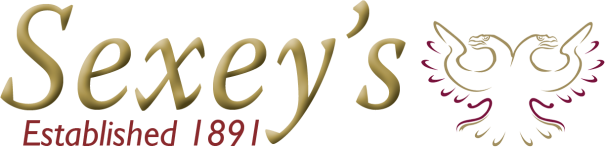 Person Specification:Houseparent (Female)FactorsEssentialDesirableAssessment MethodQualificationsEducated to a good standardDegree or equivalentBSA Boarding qualificationCertificates at selection eventTrainingRestorative Justice trainingFirst Aid trainingApplication formSelection eventExperienceExperience of working with young peopleWorking in a boarding schoolApplication formSelection eventKnowledge and SkillsGood knowledge of safeguarding requirementsAbility to work and communicate with young peopleAbility to work in a way that promotes the safety and wellbeing of children and young peopleAbility to motivate individuals and teams to work effectivelyAbility to lead others and challenge, support and resolve underperformance if identified.Highly developed interpersonal skills including influencing skillsAbility to prioritise and manage a range of tasks simultaneouslyAbility to manage time effectively and efficiently including the ability to work under pressure and meet deadlinesICT literateDriving licenceAbility to drive a minibusStrong and diverse ICT skillsApplication formSelection eventSexey’s Values and EthosPossess a positive and sympathetic philosophy towards working in a Church of England boarding schoolAbility to show an understanding of, and support for the School’s approach to dress, behaviour, academic study, involvement in activities beyond the classroom and mannersValue the contribution that each individual brings to the school communityStrong commitment to the importance of restorative justicePromote and model mutual respectSelection eventPersonal QualitiesSeek to work collaboratively and resolve conflictWillingness to constructively challenge the work of self and others to continually improve own and team performanceEmpathyCheerful outlookEnergy and staminaPositive, can-do and solution focussed attitudeHighly organisedFlexible approach in relation to workReferencesSelection event